           Počítání s mocninami                                                                                   24.11.2020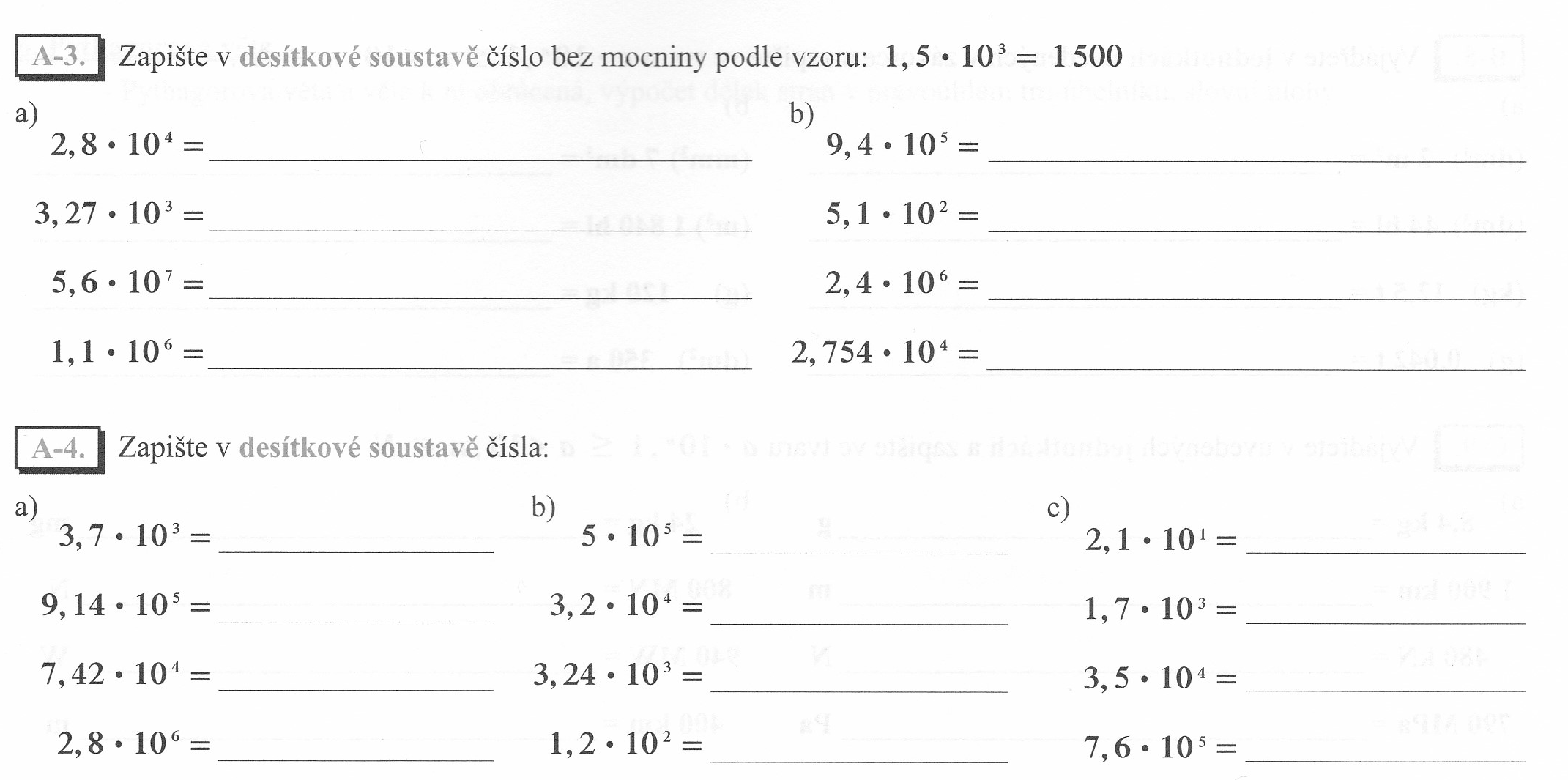 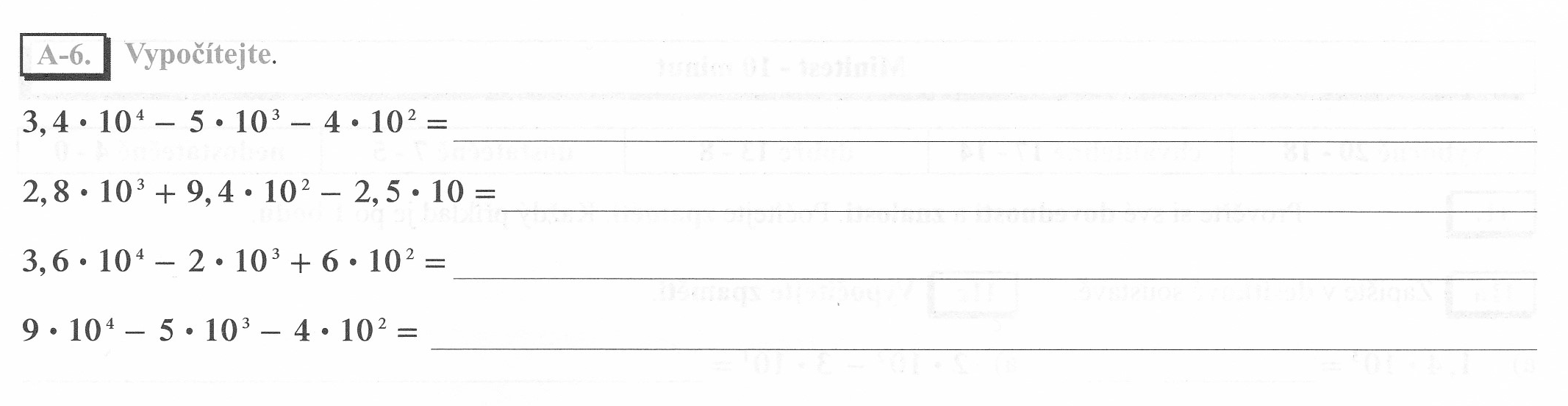 